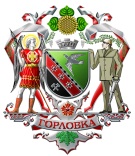 АДМИНИСТРАЦИЯ ГОРОДА ГОРЛОВКАРАСПОРЯЖЕНИЕ   главы администрации09   марта   2016 г.		                                                   № 158-рг. ГорловкаО создании комиссиипо контролю организации и качества питания детей в учреждениях образования города ГорловкиС целью контроля организации и качества питания детей в учреждениях образования города Горловки, во исполнение письма Администрации Главы Донецкой Народной Республики от 05 марта 2016 года № 01-2/511 «О создании комиссии», руководствуясь пунктами 2.4., 3.6., 4.1. Положения об администрации города Горловка 1. Создать комиссию по контролю организации и качества питания детей в учреждениях образования города Горловки и утвердить ее состав (далее – Комиссия, прилагается).2. Утвердить положение о комиссии по контролю организации и качества питания детей в учреждениях образования города Горловки (прилагается).3. Комиссии (Джеломанова): 3.1. провести проверку в общеобразовательных организациях и дошкольных образовательных учреждениях города на предмет выявления нарушений действующего законодательства Донецкой Народной Республики, регламентирующего весь комплекс организации питания в учреждениях образования;3.2. предоставить до 31 марта 2016 года информацию о проделанной работе в Управление внутренней и внешней политики Администрации Главы Донецкой Народной Республики.4. Данное распоряжение подлежит размещению на официальном сайте администрации города Горловка.И.о.главы администрации						С.Ф.КИМ								УТВЕРЖДЕНО								Распоряжение главы								администрации города Горловка 								09.03.2016 г.  № 158-рСОСТАВкомиссии по контролю организации и качества питания детей в учреждениях образования города Горловки Джеломанова 			- заместитель главы администрации города Ирина Михайловна 		  Горловка, председатель комиссииПолубан				- начальник Управления образования Мария Яношевна			  администрации города Горловка, заместитель					  председателя комиссииМизерная 				- главный специалист Управления образованияИрина Сергеевна	                        администрации города Горловка, секретарь                                                         комиссииЧлены комиссии: Ботузова				- главный специалист Управления образованияЕлена Аркадьевна			  администрации города ГорловкаКосенко 				- главный специалист отдела финансов отраслей Наталья Владимировна		  социальной сферы Управления финансов администрации 					  города ГорловкаКульбачная				- главный специалист юридического отдела Евгения Владимировна		  администрации города Горловка ЛыковаСветлана Николаевна		- специалист 1 категории сектора по защите прав                                                         потребителей отдела агропромышленной политики,                                                         потребительского рынка и предпринимательства Мельниченко 			- главный специалист отдела бухгалтерского учета Оксана Анатольевна		  и отчетности Управления финансов администрации 					  города ГорловкаОвчаров 				- заместитель главного государственного Андрей Владимирович		  санитарного  врача города Горловка                                                        (по согласованию)Управляющий делами администрации города Горловка 					Н.Ю.БотвинаСостав комиссии по контролю организации и качества питания детей в учреждениях образования города Горловки подготовлен Управлением образования администрации города ГорловкаНачальник Управления образования 					М.Я.Полубан								УТВЕРЖДЕНО								Распоряжение главы								администрации города Горловка 								09.03.2016 г.  № 158-рПОЛОЖЕНИЕо комиссии по контролю организации и качества питания детей в учреждениях образования города Горловки 1. Общие положения1.1. Комиссия по контролю организации и качества питания детей в учреждениях образования города Горловки (далее – Комиссия) создается с целью предотвращения, выявления и соответствующего реагирования на выявленные нарушения действующего законодательства Донецкой Народной Республики, регламентирующего весь комплекс организации питания в общеобразовательных организациях и дошкольных образовательных учреждениях города.2. Задачи Комиссии	2.1. Проверка состояния организации и качества питания в общеобразовательных организациях и дошкольных образовательных учреждениях города.	2.2. Предоставление информации о проведенной работе в Управление внутренней и внешней политики Администрации Главы Донецкой Народной Республики.3. Организация работы Комиссии и её права	3.1. В ходе выездных проверок питания в общеобразовательные организации и дошкольные образовательные учреждения города Комиссия рассматривает:правильность обоснования потребности и расходования бюджетных средств на питание;правильность оформления и использования гуманитарной помощи на питание детей;полноту оприходования и соблюдение норм списания продуктов питания;правильность и полноту закладки продуктов питания для приготовления блюд;проведение инвентаризации на складах и пищеблоках;соблюдение санитарных норм;соблюдение сроков реализации продуктов питания;правильность заключения и выполнения договоров с поставщиками продуктов питания;проведение мониторинга цен на закупку продуктов питания;соблюдение требований доставки и приемки пищевых продуктов;прохождение медосмотров;охват горячим питанием;обеспеченность посудой и другим инвентарем. Управляющий делами администрации					Н.Ю.БотвинаПоложение о комиссии по контролю организации и качества питания детей в учреждениях образования города Горловки подготовлен Управлением образования администрации города ГорловкаНачальник Управления образования					М.Я.Полубан